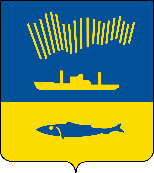 АДМИНИСТРАЦИЯ ГОРОДА МУРМАНСКАП О С Т А Н О В Л Е Н И Е _________                                                                                                        № _____В соответствии со статьей 100 Федерального закона от 05.04.2013                          № 44-ФЗ «О контрактной системе в сфере закупок товаров, работ, услуг для обеспечения государственных и муниципальных нужд», постановлением администрации города Мурманска от 28.11.2014 № 3890 «Об утверждении Порядка осуществления ведомственного контроля за соблюдением законодательства Российской Федерации и иных нормативных правовых актов о контрактной системе в сфере закупок товаров, работ, услуг для обеспечения муниципальных нужд» п о с т а н о в л я ю: 1. Внести в Регламент осуществления ведомственного контроля за соблюдением законодательства Российской Федерации и иных нормативных правовых актов о контрактной системе в сфере закупок товаров, работ, услуг для обеспечения муниципальных нужд в отношении учреждений, подведомственных администрации города Мурманска, утвержденный постановлением администрации города Мурманска от 22.12.2015 № 3553          (в ред. постановления от 25.02.2019 № 678) следующие изменения: 1.1. В пункте 3.6 раздела 3 слова «в отношении подведомственных учреждений, постоянно» заменить словами «в отношении подведомственных учреждений пять лет». 2. Отделу информационно-технического обеспечения и защиты информации администрации города Мурманска (Кузьмин А.Н.) разместить настоящее постановление на официальном сайте администрации города Мурманска в сети Интернет.3. Редакции газеты «Вечерний Мурманск» (Хабаров В.А.) опубликовать настоящее постановление.4. Настоящее постановление вступает в силу со дня официального опубликования.5. Контроль за выполнением настоящего постановления оставляю за собой. Временно исполняющий полномочияглавы администрации города Мурманска                                       В.А. Доцник